Your recent request for information is replicated below, together with our response.To request numbers of emails September twenty twenty two to December twenty twenty twoTo Chief Constable  Any SergeantContaining Video evidenceAnd how many of those listed days contained more than one video evidence you may list the figure collectivelyI regret to inform you that I am unable to provide you with the information you have requested, as it would prove too costly to do so within the context of the fee regulations.  As you may be aware the current cost threshold is £600 and I estimate that it would cost well in excess of this amount to process your request. As such, and in terms of Section 16(4) of the Freedom of Information (Scotland) Act 2002 where Section 12(1) of the Act (Excessive Cost of Compliance) has been applied, this represents a refusal notice for the information sought.By way of explanation, there is no means by which all emails received by the Chief Constable or any Sergeant can be automatically assessed for relevance.Any emails received during the three month period could be either held in inboxes or email folders, held on the Police Scotland shared drive network or held in the officer’s personal drive area.There are approximately 2,500 Police Scotland sergeants, each of whom would have to be contacted individually and asked to search all of the potentially relevant storage areas for information of relevance.On that basis, this is an exercise I estimate would far exceed the £600 cost limit.If you require any further assistance please contact us quoting the reference above.You can request a review of this response within the next 40 working days by email or by letter (Information Management - FOI, Police Scotland, Clyde Gateway, 2 French Street, Dalmarnock, G40 4EH).  Requests must include the reason for your dissatisfaction.If you remain dissatisfied following our review response, you can appeal to the Office of the Scottish Information Commissioner (OSIC) within 6 months - online, by email or by letter (OSIC, Kinburn Castle, Doubledykes Road, St Andrews, KY16 9DS).Following an OSIC appeal, you can appeal to the Court of Session on a point of law only. This response will be added to our Disclosure Log in seven days' time.Every effort has been taken to ensure our response is as accessible as possible. If you require this response to be provided in an alternative format, please let us know.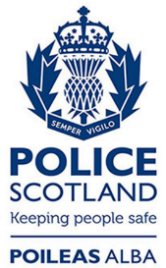 Freedom of Information ResponseOur reference:  FOI 23-0001Responded to:  25 January 2023